Муниципальное бюджетное дошкольное образовательное учреждение «Детский сад «Алёнушка» посёлка Эгвекинота»НОДФормированию элементарных математических представленийТема: «Длинный - короткий»(средний дошкольный возраст от 4-5 лет)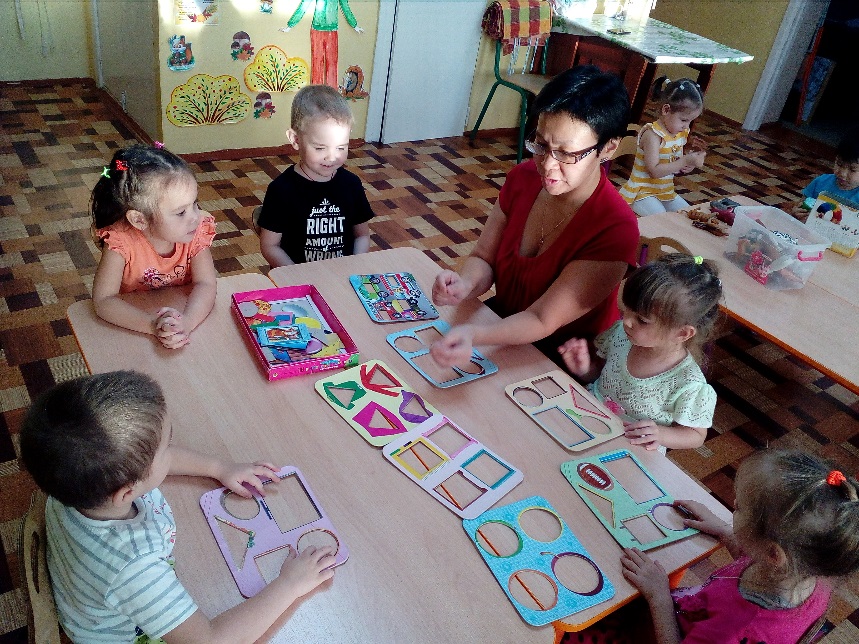 Подготовила и провела воспитатель дошкольной группы 1 кв. категории Соснина Р.ВЦели:1. Продолжать знакомить с методом сравнения предметов по длине, путем приложения.2. Учить пользоваться словами длинный, короткий.3. Развивать мелкую моторику через пальчиковую гимнастику; зрительно-моторную координацию через выкладывание дорожек фасолью различных по длине.4. Формирование целостного восприятия через складывание разрезных картинок.5. Расширять представления о частях суток и их последовательности (утро, день, вечер, ночь)Демонстративный материал: игрушка Заяц, разрезные картинки с изображением на них предметов разных по длине, сюжетные картинки с изображением зайца в разное время сутокРаздаточный материал: цветные ленточки и полоски, разные по длине. — Ребята, я шла сегодня в детский сад и по дороге встретила Зайчонка, он тоже шел в детский сад. Вот он.-Здравствуй Зайка, давайте рассмотрим, что есть у зайца,- Что у зайчонка? (Уши)- Какие у него уши? (Длинные).-Правильно говорить ДЛИННЫЕ.Повторим все вместе–ДЛИННЫЕ. Повторим по одному.- А что это? (Хвостик).- Какой хвостик у зайки? (Короткий).-Правильно говорить – КОРОТКИЙ.Повторим все вместе КОРОТКИЙ. Повторим по одному…- У зайчика длинные уши и короткий хвост. Каждый скажет.Зайчик принес с собой цветные ленточки.-Они одинаковые?-Чем они отличаются?-Чем похожи?-Как узнать какая из них короткая, какая длинная?-Приложить друг к другу.-Разноцветные ленточки сравнить.-А еще можно с ними поиграть — скрутить ленточки.- Почему эту ленточку скрутили быстрее?-Она короткая.-Почему эту медленнее?-Она длинная.-Зайка принес с собой разрезные картинки.Он просит помочь их собрать.Дети собирают у доски по очереди картинку и определяют, что короткое, а что длинное.-Какая у девочки коса по длине? Длинная.- А это? Короткая.У каждого ребенка лежат палочки разные по длине и цвету.-Возьмите палочки и сравните их по длине.-Как будете сравнивать? Прикладывать.- У меня синяя палочка – короткая, желтая – длинная.Спросить у каждого ребенка, какая палочка короткая, какая – длинная.ФизминуткаЛовко с пальчика на пальчик 
скачет зайчик, скачет зайчик(На левой руке все пальцы широко раздвинуты. На правой руке все пальцы, кроме указательного, сжаты в кулак)Вниз скатился, повернулсяИ опять назад вернулся. (Указательный палец ритмично «прыгает» по пальцам левой руки вверх и вниз)Затем руки меняются.- Воспитатель просит ребят прокатить машинку по длинной дорожке и короткой.Подойти спросить у каждого, какая дорожка получилась.Вместе с детьми воспитатель рассматривает сюжетные картинки с изображением зайца в разное время суток. Уточняет, какое время суток изображено на картинке, просит детей обосновать свой вывод и располагает   карточки по порядку (утро, день, вечер, ночь).-Попрощаемся с Зайчиком.-Понравилось играть с ним, а что больше всего понравилось? Спросить у каждого.-До свидания Зайка. Приходи к нам еще.